Line Monster Art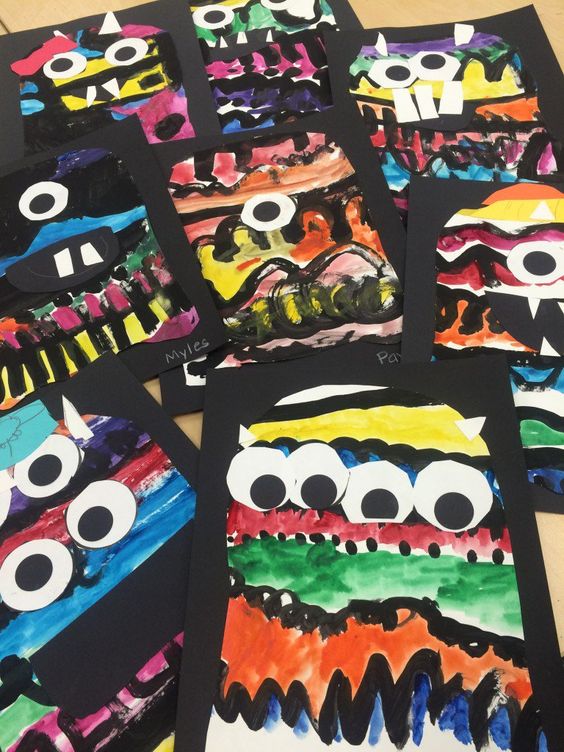 Grade Level: KindergartenSubject: ArtMaterials needed: crayons, white paper, googly eyes, black semi circles, glue, black markers, pencils, white boards, whiteboard markers and erasersStandards4.1.2 Know the different techniques used to create visual art (line variation)4.1.6 Use visual art materials and tools in a safe and responsible mannerObjectives Identify different types of linesDiscuss their peers artworkSketch different types of linesConstruct an art piece made out of various lines and colorsChoose something they like about a peers artwork Create a line monsterLearning Activities Read a the book A Bad Case of StripesTalk about the different kinds of lines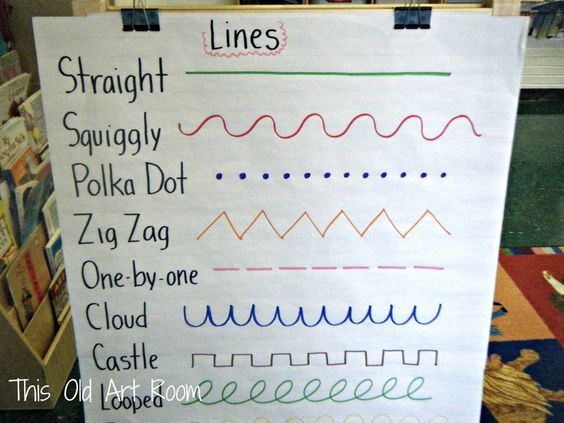 Show them the chart with various linesHave students practice lines on a whiteboardStudents will write their name on the back of their sheetTeacher goes around and checks for namesExplain to students they have to draw lines with their pencils It can be ones that they see on the chart or they can use lines that are not on the chartAfter students have drew their lines with pencil they will trace over them with black markersOnce students have black lines on their paper they can color in between each of the linesBring up what good coloring is again as a reminder to studentsAfter all coloring is done students can pick 1-3 googly eyes to use on place on their sheetFinally, students will take a black semi circle and draw teeth if they prefer and glue on the mouthStudents clean up any mess they have madeWhen students finish they can grab a book from their book box and draw the different lines that they find in their books on white boardsIf time allows have students do a an Art WalkStudents stand next to a picture say one thing they like about the art project in front of themHow many lines, colors, or eyes they usedColors or lines they chooseReflective QuestionsHow did you draw that line?Why did you draw that line?Why did you pick those colors?What is your favorite line?What is your least favorite line?Do you have a name for your line monster?VocabularyLineDifferent kinds of linesHorizontalVerticalDiagonal AssessmentStudents would be graded by their art project that they hand in.Must have lines Must have colorReflectionI felt like this was one of my best lessons I have done. Students were very engaged the entire time. I had them watch me do a step than they would go back to their seats and do the step and every step they just came and sat and at the rug and watched me then they did it. This is something I would definitely use again teaching art. It would be a great Halloween art project. This lesson did get to be lengthy because so many children were taking their time and wanting it to be perfect. I would consider breaking this lesson up into 2-3 days rather than squeezing it all into one. Next time I would emphasize that the lines need to start at one end of the paper and finish on the opposite side because a few students did the lines but they were just short and didn’t touch either end of the papers which defeated the purpose of coloring in between the lines. 